О выявлении правообладателя ранее учтенного объекта недвижимости	В соответствии со статьей 69.1 Федерального закона от 13 июля 2015 года № 218-ФЗ «О государственной регистрации недвижимости», в результате проведения мероприятий по выявлению правообладателя ранее учтенных объектов недвижимости:1. Определить Скворцова Александра Михайловича, 30.09.1957 года рождения, место рождения поселок Озерки Курманаевского района Оренбургской области, паспорт гражданина Российской Федерации серия 53 03 № 225781, выдан ОВД Курманаевского района Оренбургской области, дата выдачи 04.11.2002 года, код подразделения 562-023, СНИЛС 056-273-992 87, зарегистрированного по месту жительства: Оренбургская область, Курманаевский район, село Лабазы, улица Ленина, дом № 137, квартира № 2, в качестве правообладателя в отношении жилой квартиры с кадастровым номером 56:16:1204001:1279, расположенной по адресу: обл. Оренбургская, р-н Курманаевский, с. Лабазы, улица Ленина, дом № 39, квартира № 3, владеющего данной жилой квартирой.2.	Скворцов Александр Михайлович выявлен в качестве правообладателя на указанную в пункте 1 настоящего постановления жилую квартиру на основании выписки из похозяйственной книги № 2,от 1997-2001, лицевой счет № 72.3. Делопроизводителю администрации муниципального образования Лабазинский сельсовет Курманаевского района Оренбургской области осуществить действия по передаче необходимых изменений в сведения Единого государственного реестра недвижимости.	4. Контроль за выполнением данного постановления оставляю за собой.5. Постановление вступает в силу после официального опубликования в газете «Лабазинский вестник» и подлежит размещению на официальном сайте муниципального образования Лабазинский сельсовет Курманаевского района Оренбургской области.Глава муниципального образования                                          В.А.ГражданкинРазослано: в дело, администрации района, прокурору района__________________________________________________________________УведомлениеОдин экземпляр настоящего постановления получен мною лично «___»_________2023г._______________   _____________________________________________________________      (подпись)                                    (Фамилия, имя, отчество полностью)ВЫПИСКА
из похозяйственной книги о наличии у гражданина права
на жилое помещениеНастоящая выписка из похозяйственной книги подтверждает, что гражданину:
Скворцову Александру Михайловичу(фамилия, имя, отчество полностью)место рождения поселок Озерки Курманаевского района Оренбургской областидокумент, удостоверяющий личность,  паспорт гражданина Российской Федерации(вид документа, удостоверяющего личность)ОВД Курманаевского района Оренбургской области,(наименование органа, выдавшего документ, удостоверяющий личность)проживающей по адресу: 461081. Оренбургская область, Курманаевский район, село Лабазы, улица Ленина, дом № 39, квартира № 3(адрес постоянного места жительства или преимущественного пребывания)принадлежит на праве собственности (вид права, на котором гражданину принадлежит жилая квартира)жилая квартира, расположенная по адресу 461081. Оренбургская область, Курманаевский район, село Лабазы, улица Ленина, дом № 39, квартира № 3 яо чем в похозяйственной книге  № 2, стр.149 на 01.01.1997-2001г.г лицевой счет № 72(реквизиты похозяйственной книги: номер, дата началаадминистрация муниципального образованияи окончания ведения книги, наименование органа, осуществлявшего ведение похозяйственной книги)(реквизиты документа, на основании которого в похозяйственную книгу внесена запись о наличии у гражданина права на жилую квартиру (указывается при наличии сведений в похозяйственной книге))Глава муниципального образования                                                                 В.А.Гражданкин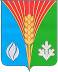 АдминистрацияМуниципального образованияЛабазинский сельсоветКурманаевского районаОренбургской областиПОСТАНОВЛЕНИЕ06.12.2023 № 146-пАдминистрацияМуниципального образованияЛабазинский сельсоветКурманаевского районаОренбургской областиул.Ленина, д.61.с.Лабазы461081 тел.: 3-31-3506.12.2023 № 715дата рождения “30”сентября1957 г.,53 03 225781выдан “04”ноябряг.2002(серия, номер)общей площадью53,1 кв.м, кадастровый номер56:16:1204001:1279,“01”января 1997 г. сделана запись на основанииПодворного обхода